ВНИМАНИЕ!!!Коронавирусная инфекция!!!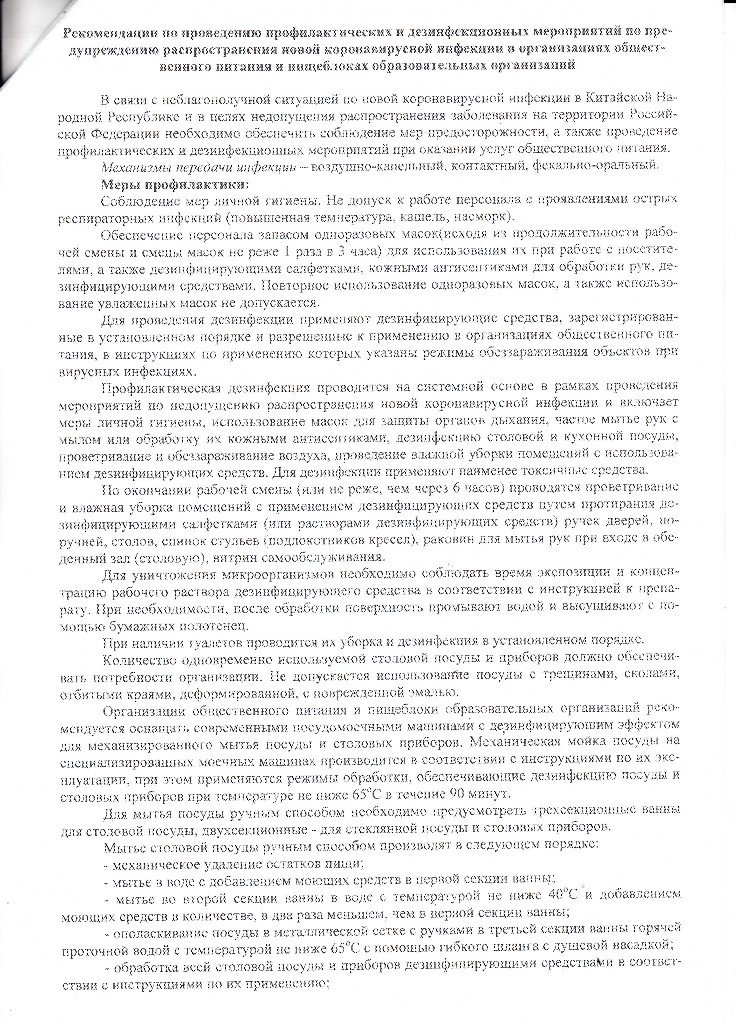 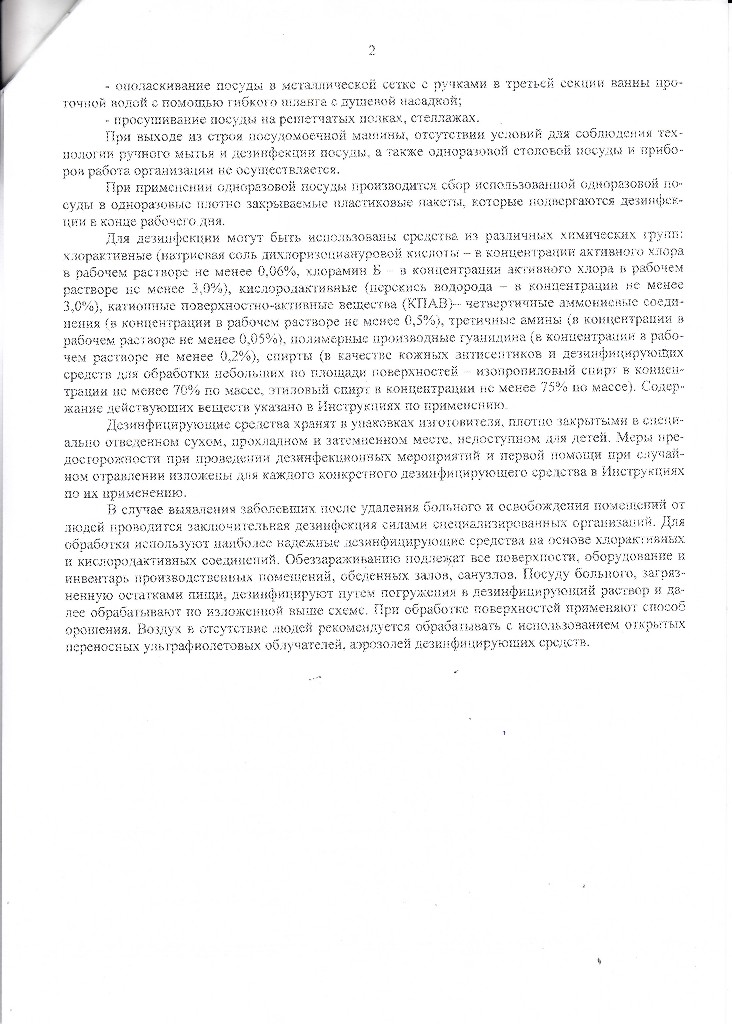 